2011-2016	Senior Lecturer, Department of International Law, Faculty of International and European Studies; Institute for International Studies, University of Public Service2008-2011	Assistant Professor, Department of International and European Law, Faculty of Public Administration, University of Public Service; Corvinus University of Budapest2012	Head of Department, Department of International Law, Institute for International Studies, University of Public Service2012	Head of Department, Department for International Affairs, Office of the Commissioner for Fundamental Rights2011-2012	Head of Department, Secretariat of the Deputy State Secretary for European Affairs, Ministry of Public Administration and Justice2007-2010	Researcher, Institute of Studying Minorities, Hungarian Academy of Sciences2004-2007	PhD student, lecturer Faculty of Law, University of Pécs2016	Lecturer, Institute for International and Regional Studies, University of Szeged2012-2015	Department of European Studies, Institute for International Studies and Political Science, Faculty of Social Sciences, ELTE2020-	Member, International Association for Artificial Intelligence and Law2020-	Member, Société Québécoise de droit international2017-	Member, Public body, Hungarian Academy of SciencesSpanish	B2Swedish	B2German	A2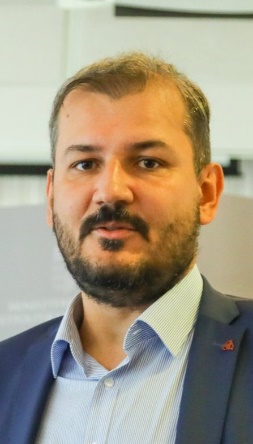 Norbert TóthAddress:H-1083 Budapest Ludovika sq. 1. 
Email: toth.norbert@uni-nke.hu 
Phone: +36 (1) 432-9000/20-816
Place and Date of Birth: Nagykanizsa, 1980
Nationality: HungarianPROFESSIONAL EXPERIENCEPROFESSIONAL EXPERIENCE2020-Head of Department, Department of International Law, Faculty of Public Governance and International Studies, University of Public Service2016–Associate Professor, Department of International Law, Faculty of Public Governance and International Studies, University of Public Service2015–2016Vice Dean for Education, Faculty of International and European Studies, University of Public ServiceEDUCATIONEDUCATION2010Expert of equal treatment and minority affairs, Corvinus University of Budapest2010MA in Political Science, Faculty of Humanities, University of Pécs2004Master of Laws, Faculty of Law, University of PécsSTUDIES AND DEGREESSTUDIES AND DEGREES2013PhD in Law, University of PécsOTHER ACADEMIC AND PROFESSIONAL ACTIVITIESOTHER ACADEMIC AND PROFESSIONAL ACTIVITIES2014- Member, Subcommittee of Public International Law, Committee of Legal and Political Science, Hungarian Academy of Science 2014- 2019-Member of the Editorial Board, Pécs Journal of International and European Law Member of the Editorial Board, População e Sociedade2008-2012,2017- 2011- 2018- Member, American Society of International Law Member, Association for the Study of Nationalities Member, European Society of International Law Member, International Law Association, Hungarian BranchLANGUAGE SKILLSLANGUAGE SKILLSHungarianNativeEnglishC1FrenchB2